BÁO CÁOCỦA HỘI ĐỒNG QUẢN TRỊĐánh giá trình hình thực hiện nhiệm vụ KHKD, hoạt động của HĐQT trong năm 2018, KHKD năm 2019 của Công ty cổ phần Quản lý Quỹ Kỹ ThươngKính gửi: 	Quý cổ đông Công ty cổ phần Quản lý Quỹ Kỹ Thương         Hội đồng quản trị Công ty xin báo cáo Đại hội đồng cổ đông thường niên về tình hình thực hiện KHKD, hoạt động của HĐQT của Công ty trong năm 2018; Phương hướng nhiệm vụ KHKD năm 2019 của Công ty cổ phần Quản lý Quỹ Kỹ Thương (“TCC”), như sau:PHẦN THỨ NHẤTTÌNH HÌNH THỰC HIỆN NHIỆM VỤ KHKDVÀ HOẠT ĐỘNG CỦA HĐQT CÔNG TY NĂM 2018Thị trường 2018 có một năm nhiều biến động với nhiều sự kiện lớn trong cả nước cũng như quốc tế. Thị trường chứng khoán chứng kiến chỉ số tạo đỉnh cao nhất lịch sử vào tháng 4/2018 vượt mốc 1200 điểm. Sau đó từ quý II là sự lao dốc liên tục của VN-Index, so với đầu năm VN-Index đã giảm -9,32% xuống mức 892,54 điểm, HNX-Index cũng giảm mạnh -10,81% xuống mức 104,23 điểm.Mặc dù thị trường biến động bất lợi, TCC đã cơ bản hoàn thành các mục tiêu chủ yếu được Đại hội đồng cổ đông đề ra. Kết quả này có được là nhờ sự kiên định thực hiện hoạt động kinh doanh theo định hướng an toàn, hiệu quả và phát triển bền vững.Báo cáo tình hình hoạt động của Công ty năm 2018:Tiếp nối những kết quả đã đạt được năm 2017, cùng với sự chỉ đạo điều hành quyết liệt của Ban lãnh đạo Công ty, cùng sự đồng lòng nhất trí của tập thể CBCNV, được sự hỗ trợ và tin tưởng của các đối tác và của Quý cổ đông, TCC đã hoàn thành xuất sắc các chỉ tiêu kinh doanh đề ra. Kết quả thực hiện kế hoạch kinh doanh năm 2018:Tổng doanh thu (TOI): 64,03 tỷ, hoàn thành 190% kế hoạch, tăng trưởng 203,2% so với năm 2017.Lợi nhuận: 40,16 tỷ, hoàn thành 2.869% kế hoạch, tăng trưởng 253,68% so với năm 2017.TCC hiện đang quản lý 1 quỹ đóng và 3 quỹ mở, trong đó Quỹ Đầu tư trái phiếu Techcom TCBF là quỹ nội địa lớn nhất Việt Nam, với tổng giá trị tài sản ròng tại thời điểm cuối năm 2018 là 6,622 tỷ. Tổng giá trị tài sản quản lý của Công ty đạt 6.950 tỷ đồng, tăng 355,68% so với cùng kỳ 2017.Năm 2018 TCC đã nâng tần suất giao dịch của các quỹ từ 1 lần/tuần hoặc 2 lần/tuần lên giao dịch hàng ngày, tạo điều kiện thuận lợi cho nhà đầu tư trong việc đầu tư vào các quỹ do TCC quản lý. Trong năm 2018, TCC cũng hoàn tất thành lập Quỹ Đầu tư trái phiếu linh hoạt Techcom, là quỹ hoạt động theo mô hình cho phép nhà đầu tư linh hoạt đầu tư và rút vốn. Công ty kỳ vọng trong năm 2019 và các năm tiếp theo, Quỹ sẽ phát huy vai trò là quỹ tiên phong trên thị trường trong phân khúc đầu tư ngắn hạn của nhà đầu tư.Cũng trong năm 2018, TCC đã nộp hồ sơ lên UBCK để xin chuyển đổi mô hình hoạt động từ TNHH sang cổ phần và được  phê duyệt cấp giấy phép thành lập công ty cổ phần vào ngày 30/01/2019, đánh dấu 1  bước tiến mới trong cơ cấu hoạt động. Đây là một trong những bước đi đầu tiên để TCC tiếp tục đà tăng vốn trong tương lai chuẩn bị cho việc niêm yết trên thị trường chứng khoán khi thời cơ đến.Đánh giá công tác quản lý của Công ty:Công tác quản lý vốn và tài sản, quản lý chất lượng, quản lý đầu tư, quản lý lao động… theo đúng các quy định của Pháp luật, Điều lệ và Quy chế quản lý nội bộ Công ty:Trong năm, việc điều hành được đảm bảo không chồng chéo, các quy định ban hành phù hợp với Điều lệ tổ chức và hoạt động của Công ty và các quy định hiện hành của pháp luật Nhà nước.Công tác hoạch định chính sách, chỉ đạo quản lý tuân thủ các quy định của Techcombank, các quy định hiện hành của Nhà nước.Các văn bản Quy chế quản lý nội bộ Công ty đã thường xuyên được bổ sung, sửa đổi cho phù hợp với quy định của Pháp luật và yêu cầu thực tế công tác quản lý kinh doanhKết quả đạt được trong năm 2018, Công ty đã bảo toàn và phát triển vốn chủ sở hữu, HĐKD đạt hiệu quả kinh tế, thực hiện đầy đủ nghĩa vụ với Nhà nước, quyền lợi của cổ đông được đảm bảo.  Báo cáo hoạt động của HĐTV/ HĐQT trong năm 2018:1. Hoạt động của HĐTV/HĐQT trong năm 2018:Với vai trò là đại diện cho quyền lợi của chủ sở hữu, trong năm 2018, Hội đồng thành viên đã nêu cao tinh thần trách nhiệm, cùng với Ban Tổng giám đốc điều hành của Công ty chỉ đạo thực hiện các quyết định của chủ sở hữu đề ra, thẩm định và phê duyệt các dự án thành lập quỹ mở TCFF, các vấn đề về nhân sự và quản lý của Công ty theo thẩm quyền của Hội đồng thành viên.HĐTV đã thường xuyên kiểm tra tình hình, đôn đốc Công ty thực hiện các Nghị quyết của Hội đồng thành viên, phối hợp với Ban điều hành kịp thời có các biện pháp phù hợp điều chỉnh hoạt động kinh doanh, chấn chỉnh, bổ sung, hoàn thiện các mặt quản lý trong công tác quản trị doanh nghiệp.Phối hợp với Ban kiểm soát Công ty để tăng cường thực hiện chức năng giám sát, quản lý, chỉ đạo Công ty thực hiện các mục tiêu của Đại hội đồng cổ đông đề ra và tuân thủ các quy định của Pháp luật và Điều lệ Công ty.Trong năm 2018, Hội đồng thành viên đã thực hiện các chức năng, nhiệm vụ quy định, tổ chức các phiên họp định kỳ và ban hành các Nghị quyết, Quyết định kịp thời trên cơ sở bám sát tình hình thực tế của Công ty.Tổ chức các phiên họp Hội đồng thành viên định kỳ, lấy ý kiến các thành viên bằng văn bản để ban hành các Nghị quyết, Quyết định phê duyệt theo thẩm quyền của Hội đồng thành viên, tổ chức kiểm tra, giám sát, đôn đốc và chỉ đạo Ban điều hành thực hiện đầy đủ Nghị quyết của HĐTV đảm bảo cho Công ty phát triển đúng định hướng và hoàn thành các chỉ tiêu kế hoạch đã được thông qua.Các cuộc họp HĐTV đều có đủ số thành viên theo quy định của pháp luật và điều lệ Công ty. Các Nghị quyết và quyết định Hội đồng thành viên ban hành trên cơ sở ý kiến thống nhất của đa số thành viên.Khi công ty chuyển đổi từ mô hình TNHH sang CP, cơ cấu HĐTV đã thay đổi, theo đó, ông Hồ Hùng Anh thôi giữ chức Chủ tịch HĐTV của Công ty TNHH Quản lý Quỹ Kỹ Thương, và đã tổ chức bầu HĐQT cho Công ty CP, theo đó bà Nguyễn Thị Thu Hiền được bầu làm Chủ tịch HĐQT của Công ty CP Quản lý Quỹ Kỹ Thương. Đồng thời, ông Đỗ Tuấn Anh được đề cử làm thành viên HĐQT của Công ty. HĐQT đã tiếp quản trách nhiệm của HĐTV tiến hành rà soát các hoạt động của công ty trong năm 2018 để đảm bảo Công ty hoạt động tuân thủ theo đúng các kế hoạch và quyết nghị đề ra.2. Kết quả giám sát của HĐQT đối với Tổng giám đốc và Ban điều hành Công ty.Tổng giám đốc và Ban điều hành đã chủ động và hoàn thành các nhiệm vụ và chỉ tiêu đã thông qua, trong quá trình điều hành luôn thể hiện tinh thần trách nhiệm cao, vượt qua khó khăn để phát triển, mở rộng thị trường, tìm kiếm các cơ hội mới cho Công ty, tăng doanh thu và lợi nhuận.Thực hiện quy định của pháp luật, Điều lệ, Nghị quyết của HĐQT, tiếp thu và triển khai các giải pháp cần thiết trong công tác quản trị doanh nghiệp theo chỉ đạo của HĐQT và các đề xuất của Ban kiểm soát Công ty. Tình hình tài chính về cơ bản được kiểm soát tốt. Vốn Chủ hữu bảo toàn và phát triển năm sau cao hơn năm trước.Hội đồng quản trị đã chỉ đạo, giám sát Tổng giám đốc điều hành và cán bộ quản lý Công ty trong việc chấp hành nghiêm chỉnh các quy định của Pháp luật có liên quan đến công tác quản trị doanh nghiệp và nhiệm vụ kinh doanh của Công ty.Giám sát việc sử dụng và quản lý, đầu tư tài sản; giám sát việc triển khai thực hiện các Nghị quyết, Quyết định của Hội đồng quản trị.Chỉ đạo, giám sát việc đảm bảo chế độ theo quy định Nhà nước; điều kiện môi trường làm việc, thực hiện Thỏa ước lao động tập thể, các chế độ khác đối với người lao động.Hình thức giám sát: Hội đồng quản trị dự họp với Bộ máy điều hành của Công ty để kiểm điểm kết quả thực hiện kinh doanh định kỳ. Giám sát thông qua việc kiểm tra, kiểm soát của Ban kiểm soát nội bộ Công ty.Việc kiểm tra, giám sát của Hội đồng quản trị đều đúng thẩm quyền, không gây cản trở, chồng chéo đến việc điều hành của Tổng giám đốc và bộ máy điều hành Công ty. Qua kiểm tra, giám sát, Hội đồng quản trị đã nắm bắt kịp thời tình hình hoạt động, kết quả thực hiện kế hoạch kinh doanh của Công ty, và có những chỉ đạo kịp thời đảm bảo hoạt động kinh doanh đạt hiệu quả cao, hạn chế các sai sót, rủi ro.Trong năm 2018, Tổng giám đốc và Ban điều hành đã chủ động trong công tác tái cấu trúc mô hình, đổi mới, sắp xếp đội ngũ cán bộ chủ chốt của công ty, thực hiện tốt các chính sách tiền lương, cải thiện điều kiện làm việc, sinh hoạt và chế độ phúc lợi cho người lao động.PHẦN THỨ HAIKẾ HOẠCH KINH DOANH NĂM 2019Các chỉ tiêu kinh tế chính:Hội đồng quản trị dự kiến kế hoạch kinh doanh năm 2019 trình Đại hội đồng cổ đông như sau:Lợi nhuận sau thuế/Vốn chủ sở hữu (trung bình năm 2019) ≥ 20%Tổng chi phí (chi phí kinh doanh và chi phí hoạt động)/ Tổng doanh thu ≤ 25%II.   Nhiệm vụ trọng tâm năm 2019:Năm 2019 thị trường chứng khoán Việt Nam được dự báo sẽ có nhiều cơ hội phát triển so với 2018 trong tổng thể kinh tế vĩ mô trong nước ổn định, nhiều lĩnh vực kinh tế được hưởng lợi từ các thay đổi thương mại quốc tế rõ nét hơn và thị trường đang được quốc tế đánh giá cao, thu hút dòng vốn ngoại quay trở lại thị trường trong năm 2019.Trong năm 2019, HĐQT đề xuất phương châm hoạt động của Công ty theo định hướng hoạt động đầu tư được triển khai hiệu quả, an toàn và đầu tư giá trị. Trong năm 2019, Công ty tập trung trọng tâm phát triển với các mục tiêu chính như sau:Tiếp tục duy trì là công ty quản lý quỹ quản lý quỹ nội địa lớn nhất thị trường; với kế hoạch tập trung vào quỹ mở TCBF và TCFF, trong đó tăng quy mô quản lý của quỹ TCBF lên 18.000 tỷ đồng và quỹ TCFF là 2.000 tỷ đồng.Đa dạng hóa sản phẩm đầu tư cung cấp cho thị trường thông qua kế hoạch thành lập và quản lý thêm 3 quỹ mới gồm: quỹ ETF, quỹ hưu trí; quỹ mở trái phiếu mớiTiếp tục kiện toàn bộ máy nhân sự, chú trọng đầu tư hệ thống công nghệ thông tin, tăng tiện ích, chất lượng dịch vụ cho nhà đầu tư nhằm góp phần đẩy mạnh hoạt động huy động vốn; đầu tư hệ thống quản lý đầu tư và quản trị rủi ro đảm bảo hoạt động kinh doanh an toàn nhưng vẫn hiệu quả, phù hợp với quy mô hoạt động của công ty. HĐQT định hướng rà soát kiện toàn toàn bộ hệ thống chính sách, cơ chế quan trọng của công ty theo các thay đổi của pháp luật, thông lệ quản trị tiên tiến; tiếp tục đánh giá, định hướng chính sách đãi ngộ đảm bảo tính cạnh tranh trong ngành phù hợp với kết quả hoạt động của Công ty. Thay mặt HĐQT Công ty, tôi xin được cảm ơn sự cố gắng của cán bộ nhân viên trong Công ty; sự ủng hộ và tin tưởng của các Quý cổ đông, các đối tác trong năm qua. Rất mong tiếp tục nhận được sự động viên, giúp đỡ của các quý cổ đông và các đối tác trong năm 2019.Kính mong quý cổ đông đóng góp ý kiến để xây dựng Công ty cổ phần Quản lý Quỹ Kỹ Thương ngày càng phát triển bền vững.Trân trọng cảm ơn!CÔNG TY CỔ PHẦN QUẢN LÝ QUỸ KỸ THƯƠNG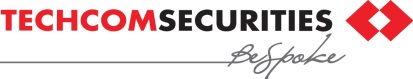 Số:    /2019/BC-HĐQTCỘNG HOÀ XÃ HỘI CHỦ NGHĨA VIỆT NAMĐộc lập - Tự do - Hạnh phúc---***---Hà Nội, ngày      tháng   năm 2019TM. HỘI ĐỒNG QUẢN TRỊCHỦ TỊCHNGUYỄN THỊ THU HIỀN